                                  ICIDA-2023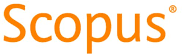 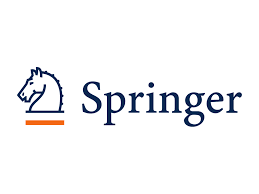 2nd International Conference on Innovations in Data AnalyticsOrganized byEminent College of Management and Technology (ECMT), West Bengal, India in collaboration with International Knowledge Research Foundation (IKRF)Technically Sponsored by:Scientific Innovation Research Group (SIRG), EgyptScientific Research Group in Egypt (SRGE), EgyptSETIT Research Lab.  Sfax University –TunisiaCI2S lab, Buenos Aires, Argentina                                  29th -30th November, 2023 (Hybrid Mode)              ************** CALL FOR PAPERS **************         Conference Website:  http://icida.ikrf.in  SPECIAL SESSIONAdvancing Information Retrieval in Medical Informatics and Bioinformatics: Challenges and OpportunitiesSESSION ORGANIZERS:SESSION DESCRIPTION:Information retrieval plays a crucial role in medical informatics and bioinformatics, enabling efficient access, retrieval, and utilization of vast amounts of biomedical data, literature, and clinical information. This special session seeks to provide a platform for discussing the latest developments, challenges, and innovative approaches in this rapidly evolving field.RECOMMENDED TOPICS:Topics to be discussed in this special session include (but are not limited to) the following:Biomedical text mining and natural language processing for information retrieval.Knowledge graph-based approaches for biomedical information retrieval.Deep learning and machine learning techniques in medical and bioinformatics information retrieval.Query expansion and relevance feedback in biomedical search.Semantic search and entity recognition in biomedical and clinical domains.User-centered design and evaluation of medical and bioinformatics search systems.Big data analytics and scalable architectures for biomedical information retrieval.Privacy, security, and ethical considerations in medical and bioinformatics search.PUBLICATION AND SUBMISSION PROCEDUREThe conference aims at carrying out double-blind review process. The papers submitted by the authors will be assessed based on their technical suitability, the scope of work, plagiarism, novelty, clarity, completeness, relevance, significance, and research contribution. The conference proceedings will be published in Springer Lecture Notes in Networks and System (LNNS) Series, now indexed by: ISI Proceedings, DBLP. Ulrich's, EI-Compendex, SCOPUS, Zentralblatt Math, MetaPress,  Springerlink. Some of the selected high-quality papers of ICIDA 2023 with extended versions will be published in any one of the reputed journals (indexed by SCOPUS, SCIE, ACM Digital Library, DBLP, WOS) from International Publishers.Paper submission system of easy chair: https://cmt3.research.microsoft.com/ICIDA2023NOTE: While submitting the paper in this special session, please specify [Advancing Information Retrieval in Medical Informatics and Bioinformatics: Challenges and Opportunities] at the top (above paper title) of the first page of your paper.DEADLINE TO REMEMBER: 30th July 2023* * * * * *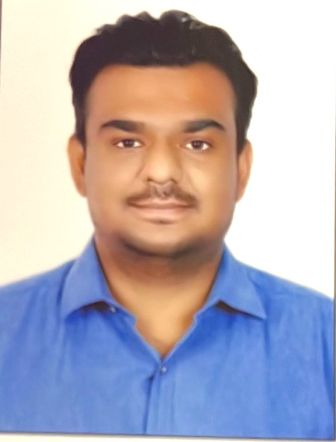 Mr. Mukesh Soni Department of CSE, University Centre for Research & Development Chandigarh University, Mohali, Punjabmukesh.research24@gmail.comMobile : +919638950655